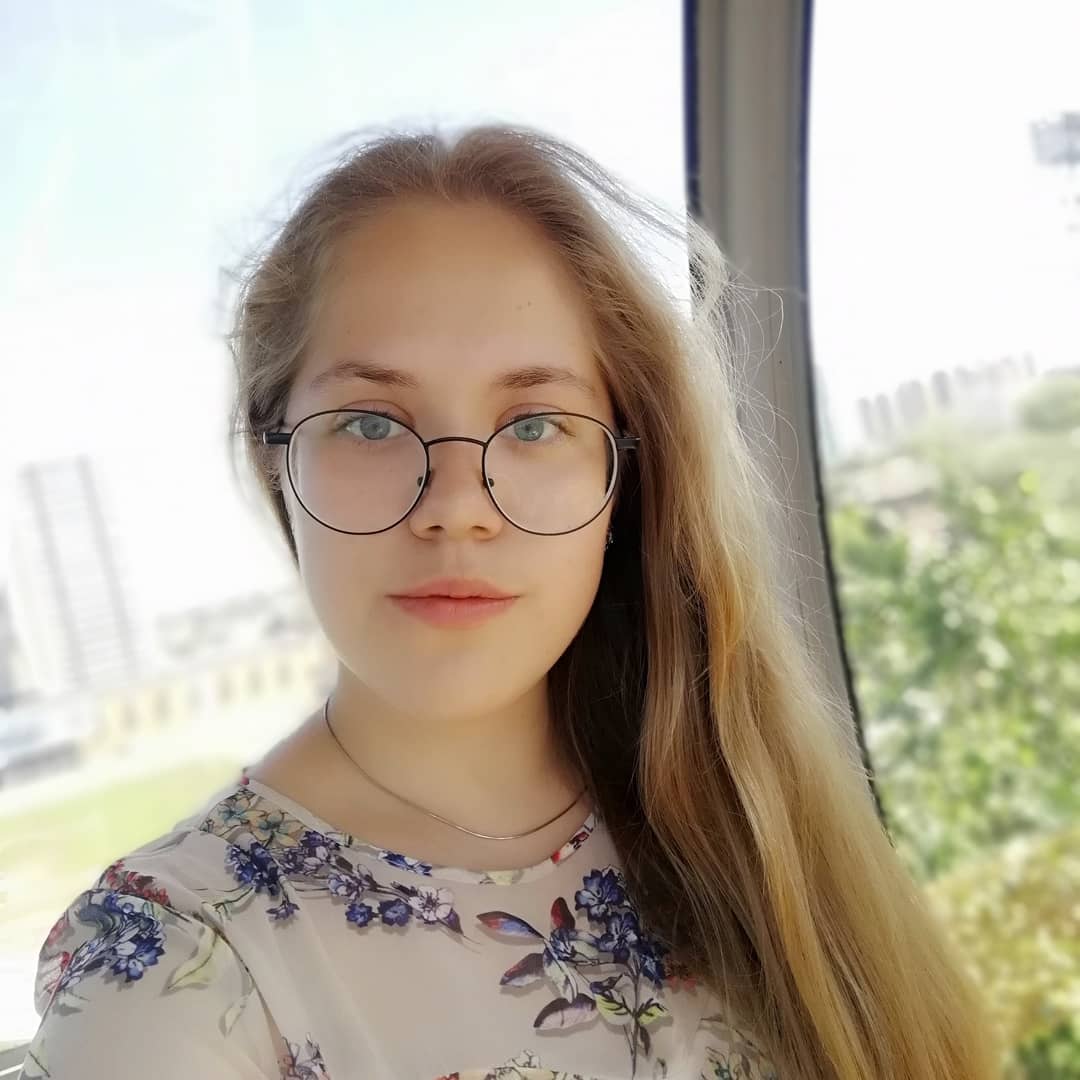 Гилева Ксения Юрьевна, выпускница творческого объединения «Социальное проектирование» - объединение «КИТ», руководитель Пшеничникова Татьяна Григорьевна.Занималась в коллективе с 2013 по 2020 год.Победитель муниципального конкурса детских социальных проектов «Свой мир мы строим сами»;победитель краевого конкурса природоохранных (экологических) отрядов «Мое Зеленое лето»;победитель краевого конкурса среди учащихся и молодежи Пермского края «Чистая вода»;победитель Всероссийского конкурса исследовательских работ «Юность. Наука. Культура» и многое другое.За время учебы в творческом объединении Ксения дважды награждена знаком отличия Пермского края «Гордость Пермского края».Студентка колледжа при Уральском государственном лесотехническом университете.